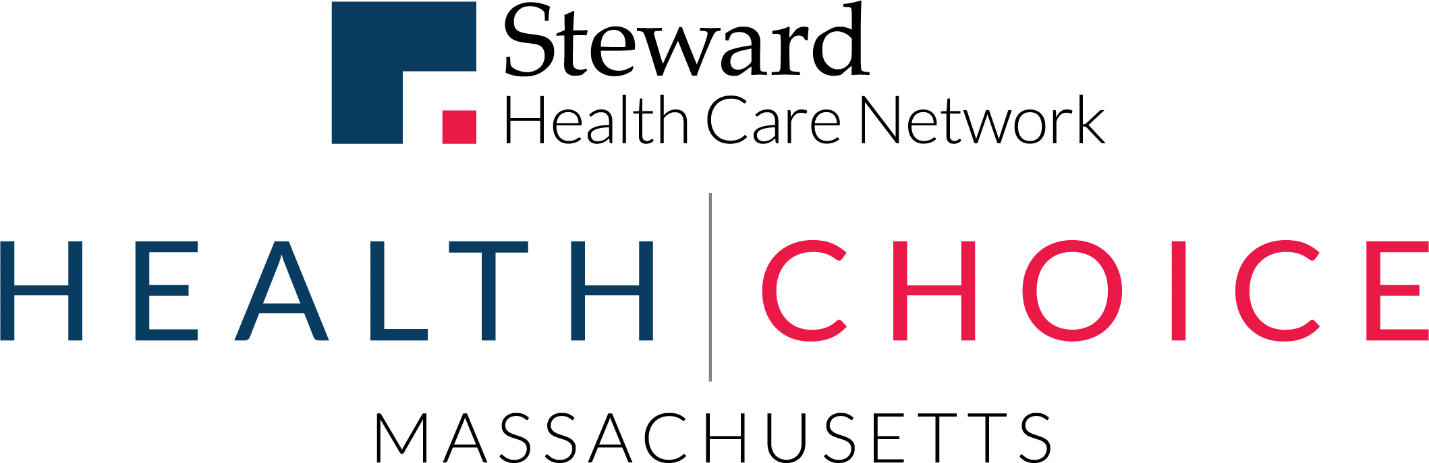 Delivery System Reform Incentive Payment (DSRIP) ProgramAccountable Care Organization (ACO) PY2 Annual Progress ReportGeneral InformationPart 1. PY2 Progress Report Executive Summary ACO Goals from its Full Participation PlanOur vision for our Medicaid ACO program aligns closely with MassHealth’s stated goals and reflects Steward’s overall mission. Through this program, we aim to:Deliver world-class health care where members liveAdvance the Quadruple Aim: improve members’ health while improving members’ experience and quality of care, reducing total costs and improving providers’ administrative burdenActively engage a continuum of providers to address the needs of the communities we serve, including physical health, preventive care, behavioral health, and long-term services and supportsCreate and operate a scalable, sustainable, and replicable model that uses sophisticated incentives to engage and align priorities among both ACO providers and membersUse data and technology to effectively identify needs of both members and practices and efficiently target resources to meet these needsOur plan below lays out 12 specific goals that extend this vision and that will support our efforts to improve quality and reduce total cost of care. Table 1. Steward Health Choice five-year objectivesWe developed goals informed by data on our Medicaid ACO population and have evolved them to reflect insight gained from our experience during PY1. We have established specific, measurable targets for each goal as based on the costs and utilization patterns of our ACO members. We will continually use data to focus and drive the programs we implement and the populations we target. We will submit requests to modify these goals and our investment strategy if, during the course of the program, our data suggests we need to adjust our focus to achieve success in managing total cost of care and quality.PY2 Investments Overview and Progress Towards GoalsOur PY2 was focused on investments required for Steward and our providers to succeed in the ACO program. We have adapted our investment approach as the program evolves, and as we refine our understanding of the operational requirements and challenges.Our PY2 investments included the following specific investments from our PY2 full participation plan:Examples of progress on initiatives to date:S/O PC 1003. Increase access to non-emergency medical transportation (including same day, evenings, and weekends) to support patient activation and connection to primary careIn PY2, we successfully launched our wraparound non-emergency medical transportation initiative. In certain cases when a PT-1 was not available, our care management team scheduled rides for nearly 600 members. Transportation was arranged for members to visit the following sites: PCP and specialist offices, urgent care, SUD treatment, behavioral health counseling, cancer treatment, and family planning. S/O PC 1027. Additional investments proposed by network PCCs and community-based organizations partnering with PCPsIn PY2, Steward provided grant funds to one of its practices, Hawthorn Medical Associates, to establish a behavioral health department that will offer substance use treatment services. With this project, Hawthorn recruited and onboarded a full-time recovery coach and administrative staff. As a result, the initiative supported the ACO’s and practice’s shared goal to integrate behavioral health services into the primary care setting. S/O D 2018. Support ACO members in maintaining eligibility and accurate demographic dataIn PY2, Steward successfully implemented an eligibility renewal program with our Member Services team. Specifically, a team of disenrollment navigators was hired to outreach members at risk of losing their MassHealth coverage. These team members contact members to remind them to renew their eligibility, walk them through the process of completing redetermination paperwork, and connect them with appropriate resources at MassHealth to submit their applications. In addition, Steward mails renewal reminder letters to members we are unable to reach by phone. As a result of these efforts, Steward observed a reduction in membership churn during PY2.Successes and Challenges of PY2Our focus in PY2 was optimization of the infrastructure, processes, and program required to advance the ACO. Some of our key successes and challenges in 2018 were:Successes:Steward enrolled significantly more members in our care management programs in PY2. For example, our Behavioral Health Complex Chronic Patient Management (BH CCPM) program managed over 1,000 members in PY1 and nearly tripled the number of members managed in PY2 to almost 3,000 enrollments. We also expanded our social services and maternal health programs during PY2.We partnered with an actuarial firm to establish a reliable cost and utilization portal that is updated on a recurring basis. This tool has significantly improved our ability to track our cost and utilization data across a plethora of service categories. We are able to filter the data by year, region, rating category, and PCC, or any combination of these variables. This tool has allowed us to identify areas of high performance and isolate opportunities for improvement across populations, regions and services. Challenges:In PY2, ACOs experienced a market-wide shift in the acuity of the MassHealth population as the total number of enrolled members decreased. Despite the change in risk profile, we successfully managed utilization within our control and influence. For example, Steward beat targets on avoidable Emergency Department (ED) and Inpatient Hospital utilization and costs, and significantly reduced TCOC for homeless members, reflecting the expected impact of our Care Management programs.Compounding the shift in population acuity, Steward experienced significant growth in utilization and costs associated with members who have substance use disorders in PY2. This unforeseen utilization increase was and continues to be outside the control of Model B ACOs due to program design constraints, including the lack of patient-level data necessary to proactively manage this complex population. We are encouraged by incremental steps that MassHealth and MBHP are taking in PY3 to make some of this information available for limited use cases. We will continue to work with MassHealth and MBHP to identify appropriate workarounds such to ensure our members’ needs are identified and met.Full ACO Name: Steward Medicaid Care Network, Inc.ACO Address: 89 A Street, Needham, MA 02494Cost and utilization managementReduce avoidable ED utilization, hospital admissions and readmissionsReduce impact and prevalence of chronic conditions, such as heart disease, heart failure, diabetes, COPD and depressionReduce impact of homelessness and housing instabilityIntegration of physical health, behavioral health, LTSS, and health-related social servicesIntegrate resources into every primary care practice to increase access to behavioral health resources and services to address health-related social needsIntegrate and manage long-term services and supports so members remain in the communityDecrease prevalence of substance use disorder, including opioid use and incidence of overdoseMember engagementKeep care local and community-basedIncrease member engagement in primary care, preventive services and self-managementQualityOptimize maternity care to improve birth outcomesImprove member and family experience in understanding, accessing and receiving servicesOtherDevelop the workforce necessary to successfully meet needs of the Medicaid ACO populationEstablish a scalable, sustainable, and replicable ACO modelIDINVESTMENT CATEGORYSPECIFIC INVESTMENT OR PROGRAMS/O PC: 1002Organizational IntegrationInvest in primary care practices to support risk adjustment and quality, and to improve patient experience of care S/O PC: 1003Health-Related Social NeedsIncrease access to non-emergency medical transportation (including same day, evenings, and weekends) to support patient activation and connection to primary careS/O PC: 1004Community-Based Care InitiativesDevelop resources to support primary care providers care for patients with SMI, SUD, or social/safety needsS/O PC: 1007Health Information TechnologyEnhance health information technology resources (including EMRs) to support care coordination, care planning, and data exchange among primary care, behavioral health, and other service providersS/O PC: 1009Health Information TechnologyImplement enhancements to routine patient screenings to include housing/social needs, behavioral health conditions (including opiate addiction), pregnancy, and other key conditionsS/O PC: 1016Clinical IntegrationDevelop and implement clinical protocols and supports for pharmacy to encourage medication adherence and support PCP management of medications (including opiates)S/O PC: 1017Culturally and Linguistically Appropriate ServicesExpand resources to support PCPs with accessible and culturally/linguistically appropriate care S/O PC: 1024Care Coordination & Care ManagementIntegrate population health staff (community health workers, social workers, and other clinicians and resources) into primary care practices support care coordinationS/O PC: 1027Organizational IntegrationAdditional investments proposed by network PCCs and community based organizations partnering with PCPsS/O D: 2001Health Information TechnologyInvest in population health analytics and information technology, including predictive analytics and risk stratification, event notification, and secure data exchangeS/O D: 2004Care Coordination & Care ManagementExpand current Steward population health management programs to support Medicaid S/O D: 2005Care Coordination & Care ManagementDevelop care management programs for conditions prevalent among Medicaid enrollees, including behavioral, long-term, and social needsS/O D: 2009OtherInvest in new capacity to support Medicaid ACO members' social needs, including transportation, housing, nutrition, etc.S/O D: 2015Care Coordination & Care ManagementImplement referral management and utilization management processes and technologyS/O D: 2016Organizational IntegrationDevelop robust member engagement and communications program incorporating culturally and linguistically appropriate communication channelsS/O D: 2018OtherSupport ACO members in maintaining eligibility and accurate demographic dataS/O D: 2020Care Coordination & Care ManagementDevelop supports for children and parents, including childbirth and parenting classes, care coordination, and other targeted programsS/O D: 2021Organizational IntegrationBuild infrastructure to support member and provider services, including call center, CRM, and collateral S/O D: 2022Workforce DevelopmentEnhance network's ability to address Medicaid member needs through training, contracting, and other development activitiesS/O D: 2028OtherDevelop financial models, controls, and evaluation program for all ACO-related fundingS/O D: 2029Organizational IntegrationClinical leadership for medical and behavioral health programsS/O D: 2030Organizational IntegrationInvest in primary care practices, hospitals, and community based organizations, including technical assistance, to support transformation to value-based care and improve program performanceS/O D: 2031Care Coordination & Care ManagementDevelop protocols and infrastructure for flexible services program S/O D: 2033Organizational IntegrationBuild administrative infrastructure to support implementation, operation, and monitoring of ACO